Викторина30 декабря 2021 г.  подписан Указ«О проведении в Российской ФедерацииГода культурного наследия народов России».Именно этому году посвящена наша викторина.Это один из крупнейших керамических центров русской культуры, известных с XIV века.  Здесь делают  чашки, кувшины, сервизы, кружки, вазы, фигурки людей и животных.  Как красиво это бело – синее фарфоровое чудо!  В современных образцах  разливается синь-синева. Словно небеса, синяя гладь рек и озер нашей родины сошла на белизну этой посуды. Игрушечный промысел в Вятке  возник в глубокой древности.  Лепили женщины и девочки, приурочивая её  изготовление к весенней ярмарке. Роспись нарядна и декоративна. Когда-то, очень давно, дети играли в эти игрушки. Сейчас они служат для украшения нашего жилья. О чём речь? Этот художественный промысел сложился к середине 19 века в старинном волжском городе…………... Обычай украшать предметы быта, прялки, ставни, ворота резьбой, росписью и инкрустацией сложился очень давно. Позднее стали расписывать сундуки, мебель, посуду и деревянные игрушки.Традиционные элементы здесь   – красные сочные ягоды рябины и земляники, цветы и ветки. Нередко встречаются птицы, рыбы и звери.  ……………. изделия всегда считались хорошим подарком. В больших количествах раньше изготавливали ложки, так как ложка у каждого была своя. Ложки еще использовались и как музыкальный инструмент.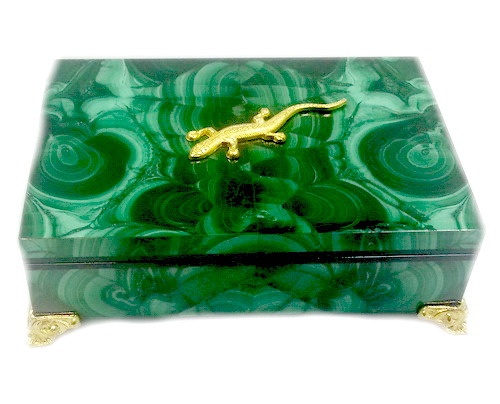 Народный промысел -  это отражение богатства русской души. Украшения из …………… открывают мистическую потаённую сторону её проявления. Ведь таинственные разводы оттенков зелёного имеют самую огромную связь с легендами и поверьями с древности. Люди верили, что он проводит на Землю Вселенские силы, может помочь уберечь младенца от злых духов.   Назовите фамилию уральского сказочника, который писал об этом минерале.Как центр производства кружева в России наиболее известна ……….. Вид русского кружева, плетенного на коклюшках (деревянных палочках); распространен в ……….. области. Промысел существует с 1-й четверти 19 века.  История  художественного литья неразрывно связана с развитием русского и европейского искусства и скульптуры XIX в. На ………… заводе работали известные русские скульпторы. Они предоставляли для отливки свои собственные модели. Уникальной продукцией завода является скульптура, мебель и предметы интерьера, изготовленные из чугуна.  Это  старинный русский город, расположенный недалеко от Москвы. А знаменит этот город тем, что здесь делают удивительной красоты платки. Их так и называют …………….платки.  Изначально на  платках красовались турецкие огурцы и др. растительные мотивы восточного происхождения. К концу 19 века широкое распространение получили цветочные орнаменты.  Это  смычковый и щипковый музыкальный инструмент коми-зырян и коми-пермяков. Он представляет собой инструмент с деревянным  корпусом  с шейкой и головкой для натягивания струн. Струны — волосяные или кишечные, могли быть разной толщины.    Как называется этот инструмент?На каком инструменте играет коми-пермячка?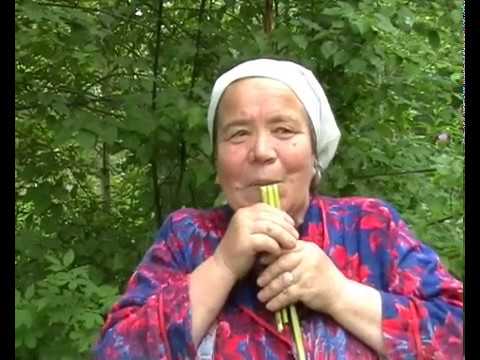  Это государственное краевое учреждение культуры объединило Коми-Пермяцкое книжное издательство, Окружной центр дополнительного образования детей, Коми-Пермяцкий государственный киноцентр, Коми-Пермяцкий центр национальных культур и Коми-Пермяцкий ансамбль. О чём речь? Назовите дату его открытия.Что вы можете рассказать  о ярком, самобытном  фольклорном коллективе, самом знаменитом  в Коми-Пермяцком округе, в репертуаре которого русские и коми-пермяцкие песни? Как переводится его название?Назовите фамилии известных в нашем Гайнском округе самобытных художников, мастеров и умельцев. Где можно увидеть их работы?Викторину подготовила С.Г. Губина,преподаватель Детской школы искусствОтветы принимаются до 11 марта.Спонсоры викторины – депутаты Гайнской Думы. 